Мастер-класс для родителей по знакомству с логическими блоками Дьенеша"Использование игровых технологий для развития интеллектуальных и творческих способностей у детей дошкольного возраста"  
Цель: Познакомить родителей с «Логическими блоками «Дьенеша» и использованию их, как игрового материала в работе с детьми дошкольного и возраста. Материал: Логические блоки Дьенеша , карточки с символами свойств, фишки, предметные карточки к каждой д/и, эскизы картин - листы большого цветного картона.План проведения:1.Теоретическая часть Знакомство с блоками Дьенеша;2. Практическая часть. Проведение дидактических игр.3. Заключительная часть.Теоретическая часть Здравствуйте, уважаемые родители! Нам приятно видеть вас, и мы благодарны вам за то, что нашли возможность прийти на наше мероприятие.Остается совсем немного времени и дети пойдут в школу.Интеллектуальная готовность ребенка предполагает развитие внимания, памяти, сформированные мыслительные операции анализа, синтеза, обобщения, установление закономерностей, пространственного мышления, умение устанавливать связи между явлениями и событиями, делать простейшие умозаключения на основе аналогии.Как показывает практика, дошкольники с развитым интеллектом быстрее запоминают материал, более уверены в своих силах, легче адаптируются в новой обстановке, лучше подготовлены к школе. Поэтому, мы в своей работе уделяем этому большое внимание, используя разнообразные, современные методики и технологии, которые обеспечивают интеллектуальное развитие детей. И сегодня я хочу познакомить вас с одной из них - это "Логические блоки Дьенеша", их разработал венгерский психолог и математик Дьенеш.Что же это такое?Логические блоки Дьенеша представляют собой набор из 48 геометрических фигур:а) четырех форм (круг, треугольник, квадрат, прямоугольник);б) четырех цветов (красный, синий, желтый);в) двух размеров (большой, маленький);г) двух видов толщины (толстый, тонкий).Использование в играх с детьми логических блоков позволяет развивать  мышление, память, внимание, воображение.В первую очередь дети знакомятся с эталонами форм, цветом, размером, толщиной объектов. У детей развиваются пространственные представления, знания, умения, навыки, необходимые для самостоятельного решения учебных и практических задач. Развиваются творческие способности, воображения, фантазия, способность к моделированию и конструированию, а также психические функции, связанные с речевой деятельностью.Решение данных задач позволяет в дальнейшем успешно овладеть основами математики и информатики.Работу с "блоками Дьенеша"  мы начали давно, но делаем простейшие действия и со временем будем постепенно усложнять в соответствии с возрастными особенностями детей, используя их как на занятиях, так и в самостоятельной деятельности.Во многих играх с логическими фигурами используются карточки с символами свойств. Знакомство ребенка с символами важная ступенька в освоении всей знаковой культуры, грамоты математических символов, программирования и т.д. На карточках условно обозначены свойства блоков (цвет, форма, размер, толщина) Всего 22 карточки, из них 11 карточек с отрицанием свойств.Знакомство детей с символами свойств важная ступенька в освоении всей знаковой культуры, грамоты математических символов, программирования и т. д.Логические кубики, как и карточки - символы помогают придумывать с детьми разнообразные игры, которые в свою очередь полезны для овладения действиями - замещения и наглядного моделирования, кодирования и декодирования.Надеемся, что все эти знания очень пригодятся вашим детям в школе.Практическая часть.А сейчас я предлагаю вам закрепить на практике все то, о чем я рассказала, т. е. давайте вместе поиграем.«Отрицание цвета»Цель: подбирает фигуры по инструкции, пользуясь символикой отрицания цвета.Материал: набор логических блоков Дьенеша, карточки обозначающие отрицание цвета, игрушка зайца, коробка.Ход игры.В гости к детям приходит зайчик, у него в лапках коробка в которой лежат карточки, обозначающие цвет, форму, размет, толщину, но все они перечеркнуты. Зайчик не может понять, почему они перечеркнуты. На первом занятии воспитатель знакомит с карточками, обозначающими отрицание цвета (воспитатель достает из коробки зайчика, карточки с перечеркнутыми обозначениями цвета).Упражнения на закрепление:«Покажи фигуру»: - не красную и не синюю;                                 - не синюю и не желтую;                                 - не желтую и не красную; - прямоугольную, не синюю и не красную;                                 - треугольную, не желтую и не красную;                                 - квадратную, большую, не желтую и не синюю;                                 - прямоугольную, маленькую, не красную и не желтую;                                 - треугольную, тонкую, не синюю и не желтую;                                 - круглую, толстую, не синюю и не красную.2                                                         «Отрицание формы»Цель: использует детали в соответствии с символикой отрицания формы.Материал: наборлогических блоков Дьенеша, карточки обозначающие отрицание формы, игрушка зайца, коробка.Ход игры.Воспитатель достает из коробки зайчика карточки с перечеркнутыми обозначениями формы и объясняет, что каждая карточка обозначает.Упражнения на закрепление:«Покажи фигуру»: - не прямоугольные, не круглые, не треугольные;                                - не квадратные, не прямоугольные, не круглые;                                - не прямоугольные, не квадратные, не треугольные;                                - не треугольные, не круглые, не квадратные.3. «Отрицание размера»Цель: называет размер предмета, показывает предмет.Материал: набор логических блоков Дьенеша, карточки обозначающие отрицание размера, игрушка зайца, коробка.Ход игры.Воспитатель достает из коробки карточки с перечеркнутыми обозначениями и объясняет, что они обозначают.Упражнение на закрепление:«Покажи фигуру»: - квадратную, красную, не маленькую;                                - треугольную, желтую, большую;                                - прямоугольную, желтую, не большую;                                - треугольную, синюю, не маленькую.4.                                              «Отрицание толщины»Цель: способен выделять свойства предмета в соответствии с символикой отрицания толщины.Материал: набор логических блоков Дьенеша, карточки, обозначающие отрицание толщины, игрушка зайца, коробка.Ход игры.Воспитатель достает из коробки зайчика, последние карточки, которые обозначают отрицание толщины. Воспитатель объясняет, что они обозначают.Упражнение не закрепление:«Покажи фигуру» - не тонкую;                               - не толстую;                             - треугольную, желтую, не большую;                             - круглую, красную, не толстую и т.д6.«Заселим в домики»Задачи: Развивать умение анализировать, выделять свойства фигур, классифицировать.	Материал: Комплект логических блоков Дьенеша, таблицы с изображением дорожек и домиковХод игры:  Перед родителем таблица № 1. Родителю нужно помочь каждой фигуре попасть в свой домик, ориентируясь на знаки-указатели.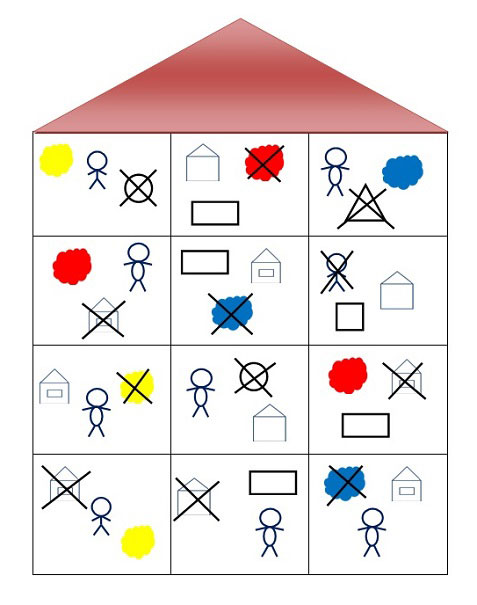 7.                                          «Два обруча»Цель: умеет разбивать множество по двум совместным свойствам, производит логические операции «не», «и», «или».Материал: 2 обруча, набор логических блоков Дьенеша.Ход игры.Воспитатель кладет на пол два обруча так, что образуется три отдельных области (пересечения). Внутри красного обруча захотели жить все красные фигуры, внутри синего – все круглые.А в области пересечения двух обручей поселяются фигуры, обладающие:- двумя общими признаками: цветом (красные) и формой (круглые);- какие фигуры лежат вне обоих обручей? (все фигуры – не красные и не круглые; синие; желтые; зеленые; треугольные; квадратные)Заключение.Уважаемые родители, сегодня вы познакомились с игровым материалом "Логические блоки Дьенеша".Я надеюсь то, что вы сегодня узнали, пригодится вам в дальнейшем общении с вашими детьми и успешном обучении их в школе.